О внесении изменения в постановление Администрации города Когалыма от 25.03.2013 №741Руководствуясь Уставом города Когалыма, решением Думы города Когалыма от 14.12.2022 №203-ГД «О реализации права на участие Администрации города Когалыма в осуществлении отдельных государственных полномочий по финансовому обеспечению социальной поддержки отдельных категорий граждан»:1. В постановление Администрации города Когалыма от 25.03.2013 №741 «О порядке организации отдыха и оздоровления детей, имеющих место жительства в городе Когалыме» (далее – Постановление) внести следующее изменение:1.1. Приложение 2 к Положению изложить в редакции согласно приложению к настоящему постановлению.2. Опубликовать настоящее постановление и приложение к нему в газете «Когалымский вестник» и разместить на официальном сайте Администрации города Когалыма в информационно-телекоммуникационной сети «Интернет» (www.admkogalym.ru).  3. Контроль за выполнением постановления возложить на заместителя главы города Когалыма Л.А.Юрьеву.   Приложение  к постановлению Администрациигорода КогалымаПриложение 2к Положению об организации отдыхаи оздоровления детей, имеющихместо жительства в городе Когалымев каникулярный периодРазмерльгот на оплату путевок и стоимости проезда к месту отдыхаи обратно в каникулярный период для детей города Когалыма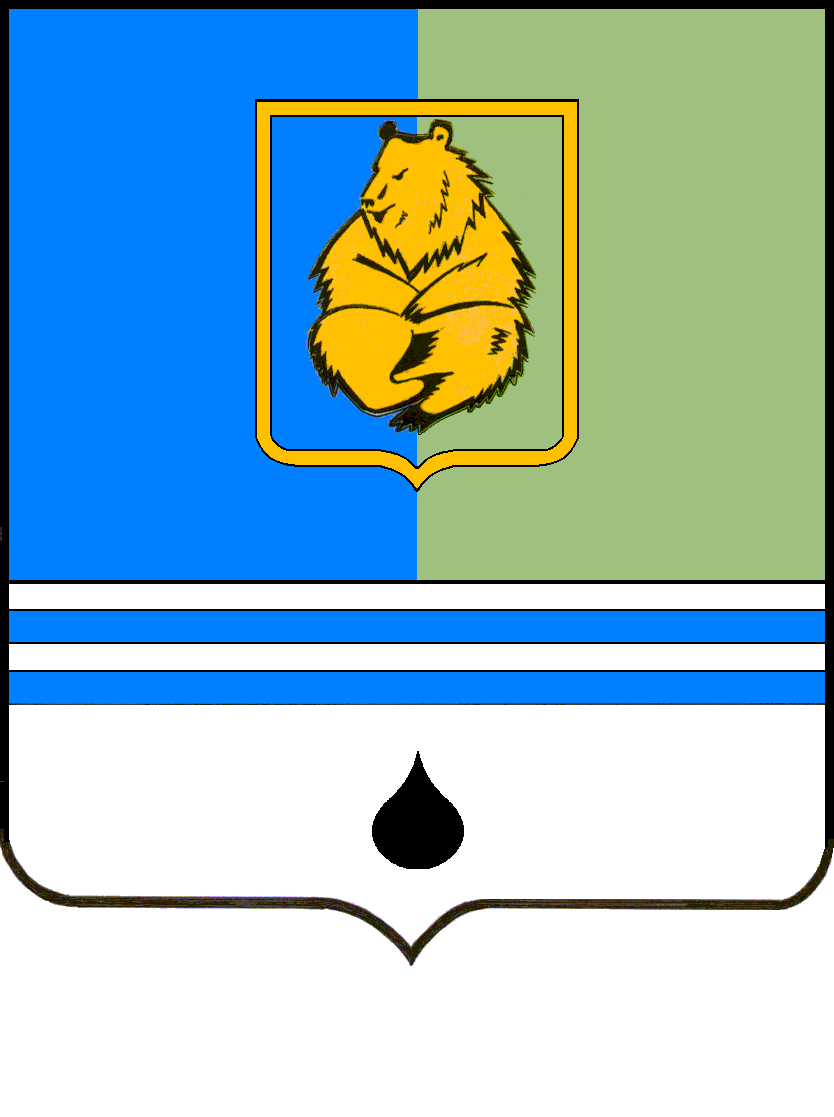 ПОСТАНОВЛЕНИЕАДМИНИСТРАЦИИ ГОРОДА КОГАЛЫМАХанты-Мансийского автономного округа - ЮгрыПОСТАНОВЛЕНИЕАДМИНИСТРАЦИИ ГОРОДА КОГАЛЫМАХанты-Мансийского автономного округа - ЮгрыПОСТАНОВЛЕНИЕАДМИНИСТРАЦИИ ГОРОДА КОГАЛЫМАХанты-Мансийского автономного округа - ЮгрыПОСТАНОВЛЕНИЕАДМИНИСТРАЦИИ ГОРОДА КОГАЛЫМАХанты-Мансийского автономного округа - Югрыот [Дата документа]от [Дата документа]№ [Номер документа]№ [Номер документа]ДОКУМЕНТ ПОДПИСАН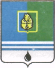 ЭЛЕКТРОННОЙ ПОДПИСЬЮСертификат  [Номер сертификата 1]Владелец [Владелец сертификата 1]Действителен с [ДатаС 1] по [ДатаПо 1]от [Дата документа] № [Номер документа]КатегорияЛьготаЛьготаВиды оздоровленияДокументы, необходимые для выделения льготыКатегориястоимость путевкистоимость дорогиВиды оздоровленияДокументы, необходимые для выделения льготы1Дети из многодетных семей, имеющих трех и более детей (Закон ХМАО – Югры от 07.07.2004 №45-оз)80%-- оздоровительные лагеря с дневным пребыванием детей- копия удостоверения многодетной семьи;- копия паспорта родителя с регистрацией по месту жительства1Дети из многодетных семей, имеющих трех и более детей (Закон ХМАО – Югры от 07.07.2004 №45-оз)100%-- детские санатории, санаторно-оздоровительные лагеря круглогодичного действия- копия удостоверения многодетной семьи;- копия паспорта родителя с регистрацией по месту жительства2Дети из семей, среднедушевой доход которых не превышает прожиточного минимума, установленного по региону (Закон ХМАО – Югры от 24.12.2007 №197-оз)80%-- оздоровительные лагеря с дневным пребыванием детей- справка о признании гражданина (семьи) малоимущим(ей) семьи (справка действительна в течение года, следующего за датой предоставления сведений о доходах);- копия паспорта родителя с регистрацией по месту жительства2Дети из семей, среднедушевой доход которых не превышает прожиточного минимума, установленного по региону (Закон ХМАО – Югры от 24.12.2007 №197-оз)100%100%- детские санатории, Санаторно-оздоровительные лагеря круглогодичного действия- справка о признании гражданина (семьи) малоимущим(ей) семьи (справка действительна в течение года, следующего за датой предоставления сведений о доходах);- копия паспорта родителя с регистрацией по месту жительства3Дети из числа коренных малочисленных народов Севера100%100%- оздоровительные лагеря с дневным пребыванием детей- копия свидетельства о рождении ребенка;- копия паспорта родителя с регистрацией по месту жительства3Дети из числа коренных малочисленных народов Севера100%100%- специализированные (профильные) лагеря, детские санатории, санаторно-оздоровительные лагеря круглогодичного действия- копия свидетельства о рождении ребенка;- копия паспорта родителя с регистрацией по месту жительства4Дети из семей, находящихся в социально опасном положении и (или) трудной жизненной ситуации100%-- оздоровительные лагеря с дневным пребыванием детей- справка муниципальной комиссии по делам несовершеннолетних и защите их прав при Администрации города Когалыма (для детей из семей, находящихся в социально опасном положении);- справка из органов и учреждений, подтверждающие трудную жизненную ситуацию.4Дети из семей, находящихся в социально опасном положении и (или) трудной жизненной ситуации100%100%- детские санатории, санаторно-оздоровительные лагеря круглогодичного действия- справка муниципальной комиссии по делам несовершеннолетних и защите их прав при Администрации города Когалыма (для детей из семей, находящихся в социально опасном положении);- справка из органов и учреждений, подтверждающие трудную жизненную ситуацию.5Дети из семей граждан, принимающих (принимавших) участие, в том числе погибших (умерших) в специальной военной операции на территории Украины, Донецкой Народной Республики, Луганской Народной Республики, Запорожской и Херсонской областей100%-- оздоровительные лагеря с дневным пребыванием детей- справка из Военного комиссариата города Когалым ХМАО – Югры и(или) другие документы в соответствии с действующим законодательством Российской Федерации.6Дети-сироты и дети, оставшиеся без попечения родителей, лица из числа детей-сирот и детей, оставшихся без попечения родителей100%100%- оздоровительные лагеря с дневным пребыванием детей- спортивно-оздоровительные лагеря (базы) труда и отдыха- детские оздоровительные учреждения- акт органа местного самоуправления Российской Федерации или стран Ближнего Зарубежья о назначении опекуна или попечителя